                                                      	    АДМИНИСТРАЦИЯ КРУТОВСКОГО СЕЛЬСКОГО ПОСЕЛЕНИЯ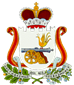                                            П О С Т А Н О В Л Е Н И Е от  17.03.2016                                     №12Об утверждении плана мероприятийпо      профилактике   терроризма    иэкстремизма         на         территориимуниципального              образованияКрутовское      сельское       поселениена 2016-2017 гг.         В целях исполнения полномочий, предусмотренных положениями Федеральных законов от 25.07.2002  №114-ФЗ «О противодействии экстремистской деятельности», от 06.03.2006  №35-ФЗ  «О противодействии терроризму», а также в соответствии  с  Уставом   муниципального образования Крутовское сельское  поселение, Администрация Крутовского сельского поселенияПОСТАНОВЛЯЕТ:         Утвердить  план мероприятий по профилактике терроризма и экстремизма на территории муниципального образования Крутовское сельское поселение на 2016-2017 гг.  (план прилагается).      Глава муниципального образованияКрутовское  сельское поселение                                      М.В.Васильева                                                                                                                                                                                                Утвержден                                                                      постановлением Администрации                                                                      Крутовского сельского поселения                                                                от  17.03.2016 №12                                            ПЛАН      МЕРОПРИЯТИЙпо профилактике  терроризма  и  экстремизма на территории  муниципального образования Крутовское сельское  поселение№п/пНаименование мероприятийОтветственныйИсполнитель1Информирование жителей сельского поселения  о порядке действий при угрозе возникновения террористических актов (путем проведения собраний и размещения информации на доске объявления)Администрация Крутовского   сельского поселения2Проведение организационных мероприятий по профилактике терроризма и экстремизма, в том числе воспитательные, пропагандистские мерыАдминистрация Крутовского  сельского поселения3Организовать и провести тематические мероприятия: конкурсы, викторины с целью формирования у молодежи уважительного отношения к традициям и  обычаям различных народов и национальностейАдминистрация Крутовского   сельского поселения; Администрация Крутовского    СДД4Содействие правоохранительным органам в выявлении правонарушений и преступлений данной категорииАдминистрация Крутовского сельского поселения5В Старосельской библиотеке и в Крутовской школе  провести с детьми  беседы по профилактике экстремизма и терроризмаАдминистрация Крутовского  сельского поселения; Администрация Крутовского    СДД